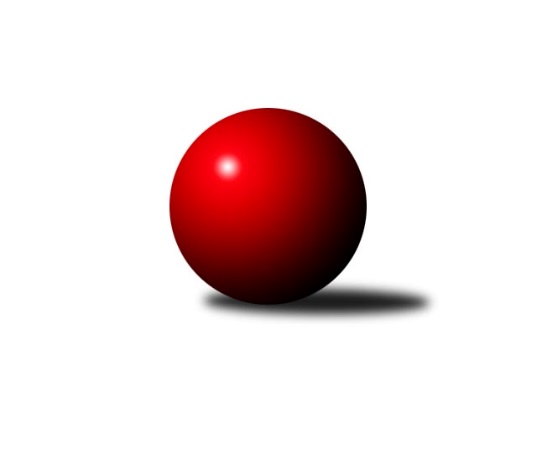 Č.14Ročník 2021/2022	6.2.2022Nejlepšího výkonu v tomto kole: 3714 dosáhlo družstvo: ŠKK Trstená StarekInterliga 2021/2022Výsledky 14. kolaSouhrnný přehled výsledků:SKK Rokycany	- ŠKK Trstená Starek	2:6	3517:3694	9.5:14.5	5.2.TJ Valašské Meziříčí	- TJ Lokomotíva Vrútky	6:2	3634:3363	16.5:7.5	5.2.KK Slavoj Praha	- ŠKK Trstená Starek	2:6	3701:3714	9.0:15.0	6.2.ŠKK Trstená Starek	- TJ Lokomotíva Vrútky	6:2	3687:3431	16.5:7.5	29.1.TJ Sokol Husovice-Brno	- KK Ježci Jihlava	3:5	3582:3629	11.0:13.0	5.2.TJ Slavoj Veľký Šariš	- KK Tatran Sučany	3:5	3532:3542	12.0:12.0	5.2.TJ Slavoj Veľký Šariš	- TJ Rakovice	3:5	3547:3580	11.0:13.0	29.1.TJ Rakovice	- ŠK Železiarne Podbrezová	2:6	3595:3770	9.0:15.0	5.2.Tabulka družstev:	1.	ŠK Železiarne Podbrezová	13	11	0	2	76.0 : 28.0 	201.0 : 111.0 	 3745	22	2.	ŠKK Trstená Starek	12	9	0	3	62.0 : 34.0 	169.5 : 118.5 	 3601	18	3.	TJ Valašské Meziříčí	13	8	0	5	60.0 : 44.0 	181.0 : 131.0 	 3564	16	4.	KK Ježci Jihlava	12	7	0	5	51.0 : 45.0 	150.0 : 138.0 	 3515	14	5.	SKK Rokycany	11	6	0	5	47.0 : 41.0 	150.5 : 113.5 	 3565	12	6.	TJ Sokol Husovice-Brno	13	6	0	7	53.0 : 51.0 	162.0 : 150.0 	 3560	12	7.	KK Slavoj Praha	11	5	0	6	43.0 : 45.0 	134.5 : 129.5 	 3480	10	8.	TJ Lokomotíva Vrútky	12	5	0	7	42.0 : 54.0 	128.0 : 160.0 	 3449	10	9.	KK Tatran Sučany	11	3	1	7	28.0 : 60.0 	79.0 : 185.0 	 3481	7	10.	TJ Rakovice	12	2	1	9	29.0 : 67.0 	100.5 : 187.5 	 3534	5	11.	TJ Slavoj Veľký Šariš	10	2	0	8	29.0 : 51.0 	104.0 : 136.0 	 3466	4Podrobné výsledky kola:	 SKK Rokycany	3517	2:6	3694	ŠKK Trstená Starek	Jan Endršt	160 	 142 	 142 	146	590 	 3:1 	 572 	 149	140 	 150	133	Peter Šibal	Miroslav Šnejdar ml.	129 	 140 	 141 	139	549 	 0:4 	 646 	 164	161 	 155	166	Mikolaj Konopka	Daniel Neumann	147 	 155 	 159 	149	610 	 3:1 	 574 	 153	135 	 143	143	Michal Fábry *1	Michal Jirouš	141 	 146 	 148 	165	600 	 1.5:2.5 	 611 	 142	170 	 148	151	Michal Szulc	Vojtěch Špelina	142 	 144 	 154 	129	569 	 0:4 	 685 	 175	170 	 164	176	Lukáš Juris	Roman Pytlík	158 	 145 	 143 	153	599 	 2:2 	 606 	 142	155 	 163	146	Martin Kozákrozhodčí: střídání: *1 od 40. hodu Erik KuráňNejlepší výkon utkání: 685 - Lukáš Juris	 TJ Valašské Meziříčí	3634	6:2	3363	TJ Lokomotíva Vrútky	Dalibor Jandík	147 	 144 	 162 	152	605 	 2:2 	 609 	 157	161 	 146	145	Milan Tomka	Jiří Mrlík	163 	 145 	 145 	137	590 	 3:1 	 537 	 143	118 	 135	141	Marián Ruttkay	Ondřej Topič	154 	 132 	 147 	156	589 	 1:3 	 639 	 164	157 	 172	146	Peter Marček	Michal Markus	150 	 148 	 140 	154	592 	 4:0 	 504 	 110	144 	 123	127	Ján Kubena	Rostislav Gorecký	161 	 162 	 175 	151	649 	 4:0 	 523 	 136	126 	 128	133	Jozef Adamčík	Tomáš Cabák	147 	 167 	 149 	146	609 	 2.5:1.5 	 551 	 149	136 	 120	146	Adam Tomkarozhodčí: Nejlepší výkon utkání: 649 - Rostislav Gorecký	 KK Slavoj Praha	3701	2:6	3714	ŠKK Trstená Starek	Zdeněk Gartus	146 	 160 	 166 	172	644 	 4:0 	 573 	 141	146 	 155	131	Erik Kuráň	František Rusín	168 	 160 	 153 	146	627 	 0:4 	 678 	 173	176 	 167	162	Mikolaj Konopka	Josef Dvořák	152 	 132 	 167 	125	576 	 1:3 	 614 	 153	153 	 149	159	Peter Šibal	Michal Koubek	142 	 142 	 148 	159	591 	 1:3 	 625 	 150	158 	 137	180	Michal Szulc	Jaroslav Hažva	142 	 172 	 183 	181	678 	 3:1 	 596 	 146	164 	 138	148	Martin Kozák	Lukáš Janko	148 	 150 	 139 	148	585 	 0:4 	 628 	 161	158 	 156	153	Lukáš Jurisrozhodčí: Nejlepšího výkonu v tomto utkání: 678 kuželek dosáhli: Mikolaj Konopka, Jaroslav Hažva	 ŠKK Trstená Starek	3687	6:2	3431	TJ Lokomotíva Vrútky	Mikolaj Konopka	159 	 161 	 161 	163	644 	 1.5:2.5 	 645 	 159	164 	 147	175	Milan Tomka	Michal Szulc	155 	 136 	 137 	164	592 	 1:3 	 623 	 156	164 	 143	160	Marián Ruttkay	Martin Starek	142 	 153 	 154 	162	611 	 4:0 	 542 	 137	127 	 126	152	Adam Tomka	Peter Šibal	143 	 147 	 142 	140	572 	 3:1 	 526 	 121	135 	 144	126	Peter Marček	Lukáš Juris	150 	 149 	 176 	157	632 	 4:0 	 528 	 131	128 	 129	140	Ján Kubena	Martin Kozák	154 	 173 	 146 	163	636 	 3:1 	 567 	 160	132 	 141	134	Matej Tomkarozhodčí: Nejlepší výkon utkání: 645 - Milan Tomka	 TJ Sokol Husovice-Brno	3582	3:5	3629	KK Ježci Jihlava	Tomáš ŽiŽlavskÝ	139 	 141 	 171 	164	615 	 2:2 	 618 	 167	155 	 153	143	Petr Dobeš ml.	Václav Mazur	128 	 136 	 132 	141	537 	 0:4 	 616 	 156	142 	 165	153	Tomáš Valík	Michal Šimek	147 	 125 	 159 	160	591 	 3:1 	 610 	 141	171 	 146	152	Robin Parkan	Libor Škoula	136 	 140 	 144 	141	561 	 0:4 	 615 	 151	155 	 163	146	Daniel Braun	Zdeněk Vymazal	166 	 136 	 175 	147	624 	 2:2 	 595 	 134	149 	 143	169	Stanislav Partl	Petr Hendrych	169 	 177 	 150 	158	654 	 4:0 	 575 	 142	143 	 134	156	Ondřej Matularozhodčí: Žižlavský TomášNejlepší výkon utkání: 654 - Petr Hendrych	 TJ Slavoj Veľký Šariš	3532	3:5	3542	KK Tatran Sučany	Peter Peregrin	158 	 157 	 155 	143	613 	 1:3 	 638 	 179	161 	 150	148	Matúš Červenec	Tomáš Rohaľ	155 	 144 	 162 	148	609 	 4:0 	 574 	 149	136 	 151	138	Libor Čech	Oliver Kažimír	152 	 147 	 143 	152	594 	 1:3 	 637 	 158	154 	 176	149	Róbert Vereš	Rastislav Beran	148 	 147 	 127 	173	595 	 3:1 	 541 	 137	137 	 129	138	Roman Bukový *1	Radoslav Foltín	144 	 144 	 141 	150	579 	 3:1 	 566 	 147	141 	 135	143	Ján Vyletel	Miroslav Hliviak	133 	 137 	 126 	146	542 	 0:4 	 586 	 138	154 	 145	149	Peter Adamecrozhodčí: střídání: *1 od 56. hodu Martin ČiliakNejlepší výkon utkání: 638 - Matúš Červenec	 TJ Slavoj Veľký Šariš	3547	3:5	3580	TJ Rakovice	Peter Peregrin	168 	 166 	 162 	173	669 	 3:1 	 595 	 141	146 	 169	139	Šimon Magala	Tomáš Rohaľ	150 	 141 	 165 	141	597 	 1:3 	 634 	 155	165 	 157	157	Marcel Ivančík	Erik Šaršala *1	151 	 124 	 115 	141	531 	 1:3 	 591 	 147	136 	 150	158	Peter Magala	Rastislav Beran	153 	 157 	 135 	135	580 	 3:1 	 553 	 134	151 	 140	128	Damián Bielik *2	Radoslav Foltín	165 	 142 	 158 	151	616 	 2:2 	 611 	 157	126 	 164	164	Boris Šintál	Marek Olejňák	135 	 140 	 135 	144	554 	 1:3 	 596 	 141	164 	 150	141	Tomáš Prívozníkrozhodčí: střídání: *1 od 91. hodu Oliver Kažimír, *2 od 61. hodu Lukáš NestešNejlepší výkon utkání: 669 - Peter Peregrin	 TJ Rakovice	3595	2:6	3770	ŠK Železiarne Podbrezová	Marcel Ivančík	146 	 155 	 156 	132	589 	 1:3 	 644 	 167	175 	 140	162	Jan Bína	Šimon Magala	151 	 155 	 130 	139	575 	 2:2 	 568 	 148	142 	 138	140	Kristián Soják	Peter Magala	153 	 155 	 150 	157	615 	 1:3 	 666 	 160	147 	 180	179	Jiří Veselý	Damián Bielik	137 	 134 	 160 	143	574 	 0:4 	 660 	 171	152 	 175	162	Bystrík Vadovič	Boris Šintál	151 	 170 	 164 	155	640 	 4:0 	 593 	 144	143 	 155	151	Erik Kuna	Lukáš Nesteš	152 	 148 	 150 	152	602 	 1:3 	 639 	 165	161 	 165	148	Tomaš Pašiakrozhodčí: Nejlepší výkon utkání: 666 - Jiří VeselýPořadí jednotlivců:	jméno hráče	družstvo	celkem	plné	dorážka	chyby	poměr kuž.	Maximum	1.	Jan Bína 	ŠK Železiarne Podbrezová	649.18	412.2	237.0	0.8	9/9	(688)	2.	Erik Kuna 	ŠK Železiarne Podbrezová	636.84	396.8	240.0	0.2	9/9	(725)	3.	Jiří Veselý 	ŠK Železiarne Podbrezová	636.22	393.1	243.2	0.6	8/9	(667)	4.	Mikolaj Konopka 	ŠKK Trstená Starek	632.60	404.5	228.1	0.7	8/8	(678)	5.	Rostislav Gorecký 	TJ Valašské Meziříčí	631.64	404.5	227.2	0.6	7/7	(681)	6.	Lukáš Juris 	ŠKK Trstená Starek	629.71	398.4	231.3	0.1	6/8	(685)	7.	Jaroslav Hažva 	KK Slavoj Praha	629.50	409.3	220.2	0.6	5/5	(678)	8.	Bystrík Vadovič 	ŠK Železiarne Podbrezová	624.96	397.5	227.4	1.1	9/9	(680)	9.	Peter Nemček 	ŠK Železiarne Podbrezová	622.61	400.8	221.8	1.0	7/9	(673)	10.	Petr Hendrych 	TJ Sokol Husovice-Brno	620.89	405.1	215.8	0.6	7/7	(654)	11.	Marcel Ivančík 	TJ Rakovice	619.52	396.1	223.4	1.1	5/6	(646)	12.	Boris Šintál 	TJ Rakovice	619.30	392.0	227.3	0.9	6/6	(660)	13.	Milan Tomka 	TJ Lokomotíva Vrútky	619.26	389.6	229.6	2.5	7/7	(662)	14.	Michal Szulc 	ŠKK Trstená Starek	617.83	396.3	221.5	1.9	8/8	(667)	15.	Petr Dobeš  ml.	KK Ježci Jihlava	616.75	398.2	218.6	1.3	7/7	(645)	16.	Matúš Červenec 	KK Tatran Sučany	614.50	391.3	223.3	3.3	4/5	(638)	17.	Michal Jirouš 	SKK Rokycany	609.07	391.0	218.1	0.9	5/6	(646)	18.	Zdeněk Vymazal 	TJ Sokol Husovice-Brno	604.31	390.3	214.0	2.0	7/7	(649)	19.	Marek Olejňák 	TJ Slavoj Veľký Šariš	604.25	387.8	216.5	3.3	3/4	(654)	20.	Miroslav Šnejdar  ml.	SKK Rokycany	604.00	382.4	221.6	0.7	6/6	(664)	21.	Ondřej Topič 	TJ Valašské Meziříčí	602.36	392.4	210.0	1.3	7/7	(641)	22.	Tomáš Cabák 	TJ Valašské Meziříčí	600.23	386.3	214.0	1.0	6/7	(629)	23.	Daniel Braun 	KK Ježci Jihlava	599.03	391.1	208.0	1.3	7/7	(659)	24.	Tomáš Rohaľ 	TJ Slavoj Veľký Šariš	599.00	392.4	206.6	1.6	4/4	(614)	25.	Tomaš Pašiak 	ŠK Železiarne Podbrezová	598.40	379.9	218.6	2.0	8/9	(646)	26.	Marián Ruttkay 	TJ Lokomotíva Vrútky	598.02	392.6	205.5	2.5	7/7	(699)	27.	Šimon Magala 	TJ Rakovice	596.36	387.1	209.3	2.4	5/6	(616)	28.	Zdeněk Gartus 	KK Slavoj Praha	596.15	390.5	205.7	1.0	4/5	(658)	29.	Tomáš Valík 	KK Ježci Jihlava	595.17	387.3	207.9	2.1	6/7	(619)	30.	Vojtěch Špelina 	SKK Rokycany	595.00	387.4	207.6	1.8	5/6	(641)	31.	Roman Pytlík 	SKK Rokycany	594.33	384.2	210.1	1.6	6/6	(631)	32.	Jan Endršt 	SKK Rokycany	594.08	388.3	205.8	1.3	6/6	(660)	33.	Martin Kozák 	ŠKK Trstená Starek	591.38	384.4	207.0	1.4	6/8	(648)	34.	Robin Parkan 	KK Ježci Jihlava	591.00	386.0	205.0	1.4	5/7	(642)	35.	Tomáš ŽiŽlavskÝ 	TJ Sokol Husovice-Brno	590.97	379.5	211.4	2.0	7/7	(632)	36.	Róbert Vereš 	KK Tatran Sučany	589.07	388.5	200.6	2.0	5/5	(637)	37.	Libor Škoula 	TJ Sokol Husovice-Brno	588.50	391.5	197.0	2.5	6/7	(614)	38.	Peter Šibal 	ŠKK Trstená Starek	586.50	378.1	208.4	0.8	8/8	(614)	39.	Dalibor Jandík 	TJ Valašské Meziříčí	586.02	384.2	201.9	1.3	7/7	(622)	40.	Daniel Neumann 	SKK Rokycany	578.43	380.4	198.1	1.8	6/6	(639)	41.	Tomáš Juřík 	TJ Valašské Meziříčí	578.20	379.2	199.0	2.8	5/7	(628)	42.	Radoslav Foltín 	TJ Slavoj Veľký Šariš	575.71	377.8	197.9	2.4	4/4	(616)	43.	Michal Koubek 	KK Slavoj Praha	575.03	378.9	196.2	2.6	5/5	(623)	44.	Peter Marček 	TJ Lokomotíva Vrútky	574.02	376.1	197.9	3.7	7/7	(687)	45.	Peter Peregrin 	TJ Slavoj Veľký Šariš	573.58	387.6	186.0	4.5	4/4	(669)	46.	Miroslav Ruttkay 	TJ Lokomotíva Vrútky	570.40	373.4	197.0	4.2	5/7	(634)	47.	Lukáš Janko 	KK Slavoj Praha	569.75	374.7	195.1	4.8	4/5	(594)	48.	Jiří Mrlík 	TJ Valašské Meziříčí	568.53	376.1	192.5	1.8	6/7	(600)	49.	Stanislav Partl 	KK Ježci Jihlava	568.11	373.9	194.2	2.5	7/7	(602)	50.	Petr Pavlík 	KK Slavoj Praha	559.07	373.5	185.5	5.3	5/5	(608)	51.	Richard Kucko 	TJ Slavoj Veľký Šariš	550.67	367.7	183.0	4.0	3/4	(579)	52.	Adam Tomka 	TJ Lokomotíva Vrútky	543.71	369.0	174.8	6.4	7/7	(610)		Michal Fábry 	ŠKK Trstená Starek	626.00	413.0	213.0	0.0	1/8	(626)		Tomáš Dziad 	ŠK Železiarne Podbrezová	608.00	406.0	202.0	2.0	1/9	(608)		František Rusín 	KK Slavoj Praha	606.25	400.0	206.3	2.3	1/5	(627)		Peter Adamec 	KK Tatran Sučany	602.22	386.3	215.9	2.3	3/5	(634)		Peter Magala 	TJ Rakovice	598.93	387.6	211.3	0.7	3/6	(616)		Michal Šimek 	TJ Sokol Husovice-Brno	597.80	397.7	200.1	0.7	3/7	(623)		Roman Bukový 	KK Tatran Sučany	597.50	394.5	203.0	1.5	1/5	(598)		Dušan Ryba 	TJ Sokol Husovice-Brno	597.25	392.5	204.8	1.8	4/7	(637)		Martin Čiliak 	KK Tatran Sučany	596.00	367.0	229.0	1.0	1/5	(596)		Tomáš Prívozník 	TJ Rakovice	588.33	388.0	200.3	2.0	3/6	(596)		Michal Markus 	TJ Valašské Meziříčí	588.29	392.8	195.5	2.3	4/7	(635)		Patrik Čabuda 	KK Tatran Sučany	587.50	394.5	193.0	3.5	2/5	(590)		Ján Vyletel 	KK Tatran Sučany	586.89	377.1	209.8	2.1	3/5	(613)		Marek Štefančík 	ŠKK Trstená Starek	585.33	386.7	198.7	3.0	3/8	(635)		Vít Jírovec 	KK Ježci Jihlava	583.50	396.0	187.5	3.5	4/7	(589)		Oliver Kažimír 	TJ Slavoj Veľký Šariš	583.33	374.3	209.0	3.0	1/4	(594)		Ondřej Matula 	KK Ježci Jihlava	583.17	395.2	188.0	4.0	3/7	(605)		Rastislav Beran 	TJ Slavoj Veľký Šariš	581.17	382.8	198.3	1.3	1/4	(624)		Damián Bielik 	TJ Rakovice	580.50	390.8	189.8	1.0	2/6	(594)		Pavel Honsa 	SKK Rokycany	579.33	364.9	214.4	3.1	3/6	(629)		Erik Gallo 	ŠK Železiarne Podbrezová	577.00	390.0	187.0	3.0	2/9	(578)		Evžen Valtr 	KK Slavoj Praha	576.11	375.9	200.2	2.3	3/5	(612)		Tomáš VÁlka 	TJ Sokol Husovice-Brno	576.00	380.0	196.0	6.0	1/7	(576)		Libor Čech 	KK Tatran Sučany	574.67	380.2	194.5	1.3	3/5	(618)		Martin Starek 	ŠKK Trstená Starek	573.94	380.1	193.9	4.5	4/8	(611)		David PlŠek 	TJ Sokol Husovice-Brno	573.75	364.3	209.5	3.3	1/7	(584)		Erik Kuráň 	ŠKK Trstená Starek	573.00	402.0	171.0	3.0	1/8	(573)		Lukáš Novák 	KK Ježci Jihlava	570.00	376.0	194.0	4.0	1/7	(570)		Eduard Ilovský 	KK Tatran Sučany	568.67	363.0	205.7	2.7	3/5	(585)		Václav Mazur 	TJ Sokol Husovice-Brno	568.67	378.7	190.0	4.7	3/7	(591)		Marek Juris 	ŠKK Trstená Starek	567.50	374.5	193.0	5.5	2/8	(589)		Martin Ilovský 	KK Tatran Sučany	567.33	373.0	194.3	3.3	3/5	(615)		Matej Tomka 	TJ Lokomotíva Vrútky	567.00	376.0	191.0	4.0	1/7	(567)		Josef Dvořák 	KK Slavoj Praha	566.50	369.5	197.0	1.5	2/5	(576)		Lukáš Nesteš 	TJ Rakovice	564.58	376.7	187.9	4.3	3/6	(602)		Erik Gordík 	KK Tatran Sučany	564.00	376.5	187.5	4.5	1/5	(568)		Richard Varga 	TJ Rakovice	563.00	367.3	195.7	2.8	3/6	(589)		Kristián Soják 	ŠK Železiarne Podbrezová	561.50	377.5	184.0	6.5	2/9	(568)		František Milan 	TJ Rakovice	561.00	375.0	186.0	1.0	1/6	(561)		Miroslav Hliviak 	TJ Slavoj Veľký Šariš	561.00	376.4	184.6	1.5	2/4	(589)		Jakub Haresta 	TJ Sokol Husovice-Brno	561.00	394.0	167.0	2.0	1/7	(561)		Marek Škrabal 	TJ Sokol Husovice-Brno	559.00	353.0	206.0	7.0	1/7	(559)		Erik Šaršala 	TJ Slavoj Veľký Šariš	558.50	365.5	193.0	5.5	2/4	(588)		Jan Kotyza 	KK Ježci Jihlava	558.00	373.0	185.0	1.5	1/7	(571)		Ján Kubena 	TJ Lokomotíva Vrútky	554.63	379.2	175.4	4.7	4/7	(638)		Ján Ondrejčík 	KK Tatran Sučany	554.50	383.0	171.5	8.0	2/5	(572)		 		554.00	369.0	185.0	4.0	2/0	(577)		Jozef Adamčík 	TJ Lokomotíva Vrútky	550.88	372.4	178.5	7.9	4/7	(642)		Pavol Duračka 	TJ Rakovice	548.00	359.0	189.0	2.0	1/6	(548)		Jakub HnÁt 	TJ Sokol Husovice-Brno	545.33	373.7	171.7	9.0	3/7	(558)		Martin Čopák 	KK Ježci Jihlava	536.00	368.0	168.0	6.0	1/7	(536)		Radim Metelka 	TJ Valašské Meziříčí	535.00	351.0	184.0	5.0	1/7	(535)		Martin Dolák 	KK Ježci Jihlava	532.00	349.0	183.0	5.0	1/7	(532)		Dominik Ruľák 	TJ Rakovice	516.00	352.0	164.0	6.0	1/6	(516)		Radimír Bolibruch 	KK Tatran Sučany	510.00	360.0	150.0	7.0	1/5	(510)Sportovně technické informace:Starty náhradníků:registrační číslo	jméno a příjmení 	datum startu 	družstvo	číslo startu
Hráči dopsaní na soupisku:registrační číslo	jméno a příjmení 	datum startu 	družstvo	Program dalšího kola:15. kolo12.2.2022	so	12:00	ŠKK Trstená Starek - TJ Sokol Husovice-Brno	12.2.2022	so	13:00	TJ Slavoj Veľký Šariš - SKK Rokycany	12.2.2022	so	14:00	ŠK Železiarne Podbrezová - KK Slavoj Praha	12.2.2022	so	14:00	TJ Valašské Meziříčí - TJ Rakovice	12.2.2022	so	16:00	KK Tatran Sučany - KK Ježci Jihlava	13.2.2022	ne	10:00	TJ Rakovice - KK Slavoj Praha	13.2.2022	ne	10:00	ŠK Železiarne Podbrezová - SKK Rokycany	Nejlepší šestka kola - absolutněNejlepší šestka kola - absolutněNejlepší šestka kola - absolutněNejlepší šestka kola - absolutněNejlepší šestka kola - dle průměru kuželenNejlepší šestka kola - dle průměru kuželenNejlepší šestka kola - dle průměru kuželenNejlepší šestka kola - dle průměru kuželenNejlepší šestka kola - dle průměru kuželenPočetJménoNázev týmuVýkonPočetJménoNázev týmuPrůměr (%)Výkon3xLukáš JurisTrstená6853xLukáš JurisTrstená114.346857xMikolaj KonopkaTrstená6785xJaroslav HažvaSlavoj Praha113.086785xJaroslav HažvaSlavoj Praha6787xMikolaj KonopkaTrstená113.086788xRostislav GoreckýVal. Meziříčí6498xRostislav GoreckýVal. Meziříčí109.936498xMikolaj KonopkaTrstená6464xPeter MarčekVrútky108.246394xZdeněk GartusSlavoj Praha6448xMikolaj KonopkaTrstená107.83646